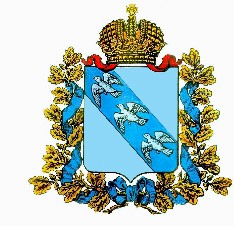 АДМИНИСТРАЦИЯШумаковского сельсоветаСолнцевского района Курской областиСадовая ул.,д.4,с.Шумаково, Солнцевский район, Курская область. 306110тел./факс 8-47154-3-26-16 Е-mail:shumakovskiiss@mail.ru, ИНН/КПП4622000437/462201001 ОКТМО38638460ОКПО4181317 ОГРН 1024600662371 Отчет главы Шумаковского  сельсоветаСолнцевского Курской области И.Н. Горностаевой «О деятельности  Администрации  Шумаковского сельсовета Солнцевского района Курской области за 2022 год и  задачах на 2023 год и ближайшую перспективу».         На Ваше рассмотрение представляется отчет главы муниципального образования «Шумаковский сельсовет» о результатах деятельности администрации муниципального образования за 2022 год и  задачах на 2023 год.В соответствии с Федеральным законом № 131 от 06.10.2003 «Об общих принципах организации местного самоуправления в Российской Федерации», Уставом муниципального образования «Шумаковский сельсовет» - глава муниципального образования представляет ежегодный отчет о своей деятельности и деятельности администрации сельского поселения. Представляя свой отчет о работе администрации,  постараюсь отразить основные моменты в деятельности администрации за прошедший год и задачи на 2023 год. Первоочередная задача администрации поселения – это решение вопросов местного значения и исполнение полномочий, предусмотренных 131-ФЗ «Об общих принципах организации местного самоуправления в Российской Федерации» и Уставом муниципального образования «Шумаковский сельсовет». В 2022 году, к вопросам местного значения поселения  относилось 9 полномочий: 1. Составление и рассмотрение проекта бюджета поселения, утверждение и исполнение бюджета поселения, осуществление контроля за его исполнением, составление и утверждение отчета об исполнении бюджета поселения; Эта часть полномочий передана муниципальному району «Солнцевский район» в конце 2022 года;2. Установление, изменение и отмена местных налогов и сборов поселения; 3. Владение, пользование и распоряжение имуществом, находящимся в муниципальной собственности поселения; 4. Обеспечение первичных мер пожарной безопасности в границах населенных пунктах поселения; 5. Организация ритуальных услуг и содержание мест захоронения; 6. Создание условий для организации досуга и обеспечения жителей поселения услугами организации культуры; 7. Обеспечение условий для развития на территории поселения физической культуры и массового спорта, организация проведения официальных физкультурно-оздоровительных и спортивных мероприятий поселения; 8. Формирование архивных фондов поселения;9. Утверждение правил благоустройства территории поселения, осуществление контроля за их соблюдением, организация благоустройства территории поселения в соответствии с указанными правилами.Эти полномочия осуществляются путем организации повседневной работы специалистов администрации МО «Шумаковский сельсовет», подготовки нормативно-правовых документов, в том числе и проектов решений Совета депутатов МО «Шумаковского сельсовета», проведения встреч с жителями и активом муниципального образования, осуществления личного приема граждан главой муниципального образования, рассмотрения письменных и устных обращений. Для информирования населения о деятельности администрации, тех событиях и мероприятиях, которые проводятся в муниципальном образовании, используется официальный информационный сайт муниципального образования «Шумаковский сельсовет», местная газета «За честь хлебороба», информационные стенды в населенных пунктах. Работа администрации муниципального образования по решению вопросов местного значения осуществляется во взаимодействии с администрацией Солнцевского района, с депутатами муниципального образования «Шумаковский сельсовете», жителями поселения, индивидуальными предпринимателями, руководителями организаций, учреждений, расположенных на территории муниципального образования. Муниципальное образование «Шумаковский сельсовет» Солнцевского района входит в состав муниципального образования Солнцевский район, который в свою очередь входит в состав Курской области и находится на расстоянии 72 км от г. Курска и 20 км от районного центра п. Солнцево. Административный центр муниципального образования - с. Шумаково. Территория муниципального образования составляет 170 кв.км или 17 тысяч гектар, из них земли сельскохозяйственного значения почти 14 тыс.гектар.            В прошедшем году была изготовлена карта территории сельсовета по использованию земель сельскохозяйственного назначения в разрезе сельхозпроизводителей и кадастровых номеров. Самой крупной организацией по использованию сельхозземель МО является ООО «Защитное – Юг»-руководитель Васюков Ю.В. - это 9,2 тыс.га , что составляет 66%. ООО «Коопзаготпромторг»-руководитель Пасечко Вл. Ефим.-10%, КФХ «Павлово»-тоже 10%, ООО «Плодородие»-руководитель Кривцов В.И.-13%, Глава КФХ Чепегин Е.А., и ЗАО «Прогресс»-руководитель Глазков Вячеслав Павлович у них по 1% , Глава КФХ Гсоян Нина.Мишаевна используют только земли населенного пункта-90 га. Так же администрацией начата работа в прошедшем году , которая будет завершена в 2023 году по изготовлению схем земель населенных пунктов для утверждения координат специально отведенных мест, для осуществления выгула и выпаса домашних животных, в целях регулирования вопросов в сфере благоустройства территории Шумаковского сельсовета в части содержания домашних животных и повышения комфортности условий проживания граждан, а так же соблюдения правил благоустройства на территории населенных пунктов МО. На сегодня изготовлено 15 схем, в настоящее время ведется работа по выявлению участков земель населенного пункта для выгула и выпаса домашних животных. В состав муниципального образования входят 18 населенных пунктов, площадью 3 тыс.га.  На территории расположено  муниципальное общеобразовательное учреждение «Шумаковская средняя общеобразовательная школа» с  филиалом в с.Плоское, учреждение культуры «Шумаковский центральный сельский Дом культуры» и 2 филиала; 3 филиала Солнцевской межпоселенческой библиотеки-Шумаково, Плоское и Белагино; 3 ФАПа, 6 торговых точек.  В с.Шумаково расположен Покровский Храм, в с.Плоское-Храм Пресвятой Богородицы. Органы местного самоуправления решают широкий круг вопросов, касающихся всех сторон жизнедеятельности населения на данной территории. Представительным органом на территории сельсовета является Собрание депутатов, которое состоит из 8 человек.Администрацией сельсовета издано:       В своей работе администрация сельсовета руководствуется Конституцией РФ, федеральными, областными законами, из которых приоритетными являются ФЗ № 131 _ФЗ «Об общих принципах организации местного самоуправления» и Устав муниципального образования, ФЗ – 136 от 2014 года, ЗКО № 57 от 23.08.2016 г.        2022 год для администрации прошел с глобальными переменами. С 28 ноября 2022 года была передана часть полномочий по ведению бухгалтерского учета и формированию бюджетной отчетности, консолидированной отчетности, начислению и оплате труда, иных выплат и связанных с ними обязательных платежей в бюджеты бюджетной системы  российской Федерации и в государственные внебюджетные фонды, формированию налоговой отчетности в централизованную бухгалтерию муниципального района «Солнцевский район». Объем межбюджетных трансфертов, представляемых ежегодно на оплату переданной части полномочий  из бюджета МО «Шумаковский сельсовет» бюджету муниципальному району «Солнцевский район» составляет в сумме 246 646 рублей. И была передана часть бюджетных полномочий МО «Шумаковский сельсовет»  по вопросам составления проекта бюджета поселения, исполнения бюджета поселения, осуществления контроля за его исполнением, составления отчета об исполнении бюдета поселения муниципальному району  «Солнцевский район». Объем межбюджетных трансфертов, представляемых ежегодно на оплату переданной части полномочий из бюджета МО «Шумаковский сельсовет» бюджету муниципальному району «Солнцевский район» так же составляет в сумме 246 646 рублей.            Так же, во исполнение распоряжения администрации Курской области от 02.02.2022г. №52-ра и постановления Администрации СОЛНЦЕВСКОГО РАЙОНА  ОТ 19.04.2022Г. №153 «О культурно-досуговых учреждениях на территории Курской области» Администрацией Шумаковского сельсовета было принято постановление №66 от 03.10.2022г. о ликвидации Казенного учреждения культуры «Шумаковский центральный сельский Дом культуры»На сегодняшний день учреждение культуры находится в стадии ликвидации:         -Здание Шумаковского дома культуры передано на баланс вмуниципального района «Солнцевский район» для подачи откорректированных документов по реконструкции здания в национальный проект «Культура», так как наша заявочная документация включена в реестр Министерства Культуры Курской области для участия в конкурсном отборе в Министерстве культуры Российской Федерации для проведения строительных работ  в рамках национального проекта «Культура». При пересчете ПСД в ценах 4 квартала 2022 года сумма на реконструкцию составила 49 млн.руб. на 17 млн руб. произошло увеличение в сравнении с первоначальной стоимостью 2020 года. До конца марта откорректированные документы по заявочной документации будут поданы в Министерство Культуры Курской области. Вопрос реконструкции этого здания включен в программу Депутатов Государственной Думы;            -Здание Плосковского дома культуры передано во временное  пользование Муниципальному казенному учреждению культуры «Солнцевский районный Дом культуры», сроком на пять лет, с Содержанием Имущества за счет средств бюджета муниципального района « Солнцевский район»  Курской области . На здание Плосковского дома культуры также разработана проектно-сметная документация и пройдена экспертиза на капитальный ремонт здания , т.е. отопление, внутренняя отделка, фасад и т.д., сумма ПСД составляет-7млн.200тыс.руб. Пока здание находится на балансе МО «Шумаковский сельсовет» капитальный ремонт можно производить только за счет собственных денежных средств, на сегодня такой суммой Администрация не распологает;- Здание Белагинского  дома культуры не передано в пользование Солнцевскому районному Дому культуры, передано только помещение, т.к. в этом здании находятся другие организации-почта, библиотека, магазин. По этому зданию, так же разработано ПСД и пройдена экспертиза на кап.ремонт крыши на сумму 2 млн. 400 тыс.руб. Участвовать в реализации проекта «Народный бюджет» администрация Шумаковского сельсовета являясь собственником зданий не может, поэтому на кап.ремонт требуются собственные средства. С октября 2022 года идет судебный процесс в Арбитражном суде г.Курска по вопросу продления аренды четырех земельных участков земель сельскохозяйственного назначения общей площадью 506,2 га с ПО «Коопзаготпромторг» на три года. По предыдущему договору администрация получала арендную плату в год за эти земли в сумме 62 658 рублей. При решении Арбитражного суда в пользу администрации есть шанс распорядится 506,2 га и пополнить бюджет за счет аренды и еще имеются не востребованные земельные доли в пределах 140 га по которым необходимо провести огромную работу по выявлению собственников, еще не вступивших в наследство (вымраченное имущество)и оформить через суд эти земли в собственность сельсовета, что также позволит пополнить местный бюджет. Других дополнительных поступлений денежных средств не планируется, так как все земельные ресурсы исчерпаны.            Администрацией постоянно производится дополнительная установка и замена освещения улиц Шумаковского сельсовета. На территории сельсовета было установлено 105 уличных фонарей. 54 фонаря в с. Плоское, 47 шт. в с. Шумаково, в 2021 году дополнительно установлено 22 фонаря в Шумаково и 3 в Воробьевке. В 2022 году было установлено дополнительно в с.Шумаково-15 и в с.Плоское-3. Всего на территории сельсовета 148 единиц уличного освещения- дополнительно установлено 43. (всего в Шумаково-Машкино-84; Плоское – Красниково-50 и Белагино-Воробьевка-3).  За уличное освещение оплачивает администрация сельсовета из местного бюджета. Чтобы заменить одну лампу за работу администрация платит 1 тыс.рублей, установить новый фонарь- 2 тыс.600 рублей. Работа по установке энергосберегающих ламп ведется и по настоящее время, установлено на сегодня 42 светодиодных фонаря, они считаются более эффективными своим длительным сроком работы.         На приобретение и установку уличных фонарей и ламп и оплату уличного освещения в 2019 году было потрачено 244,8 тыс. руб., в 2020 году 220 тыс. руб на 15 тыс.руб меньше прошлого года. В 2021 году 262 тысячи руб, что больше на 42 тыс. уровня 2020 года в основном за счет увеличения стоимости электроэнергии. В 2022 году потрачено 480 тысяч руб. это на 218 тыс.больше 2021 года, эти денежные средства были потрачены на приобретение новых светильников, частичную замену старых, т.к. ремонту они уже не подлежат и на замену светодиодных ламп и реле. По окупаемости затрат хочу заметить , что все таки выгоднее фонари, но не лампы, которые приходится менять по 4 раза в год и с увеличением количества уличного освещения оплата за электроэнергию пока не увеличивалась с 2019 г, только за счет увеличения стоимости электроэнергии, т.к. мощность энергосберегающих ламп меньше в 5 раз, за счет этого перекрывается установленное  дополнительное количество фонарей.        На территории МО установлено декоративное освещение-это на памятниках, к сожалению оно себя не оправдало, мало того, что фонари не горят, еще и падают плафоны. По этому поводу была направлена подрядчику претензия в декабре 2022 года, так как оборудование находится на гарантии, на что получен ответ , что ООО «СЭМ» готовы произвести замену АКБ(аккумуляторов) и плафонов в ближайшее время, в противном случае Администрация вынуждена обратиться за защитой своих интересовв арбитражный суд с требованием устранить все недостатки, дефекты или же произвести замену материала, а так же уплатить неустойку за каждый день просрочки исполнения обязательств.         В 2022 году администрация участвовала в   реализации проекта «Народный бюджет»  по ограждению кладбищ , с.Плоское и Воробьевка, на сумму 2 млн руб., с учетом требований прокуратуры с установкой освещения при входе на кладбище. Ведется постоянная работа по вырубке и уборке растительности на территориях кладбищ. В 2023 году по Народному бюджету будет произведена установка освещения кладбищ в с.Шумаково по ул.Садовая и ул.Мирная.        В 2022 году были завершены работы по оформлению имущества в собственность администрации. Оформлено и передано в МО «Солнцевский район» 20 водопроводных сетей, 24 водонапорных башни и 17 водозаборных скважин. Наконец то оформлен земельный участок между почтой и магазином в с.Шумаково под спортивную и детскую площадки. Благодаря спонсорской помощи ЗАО «Прогресс» руководителя Глазкова Вячеслава Павловича нам удалось очистить территорию размером почти гектар. Он предоставил экскаватор с помощью которого были удалены корни деревьев и выполнена планировка участка, так же частично был вывезен мусор их же камазом. На этом участке в прошедшем году были установлены спортивная и детская площадки, выложена тротуарная дорожка и установлены лавочки. В 2023 году планируется установка ограждения площадок и завершение вывоза мусора с территории участка. Так же у нас получился готовый участок для строительства лечебной амбулатории. С помощью техники  ЗАО «Прогресс» мы вычистили участок между зданием администрации и памятником, так же было произведена выкорчевка и планировка территории, на которую были пересажены 15 яблонь – это сад памяти погибших и планируется посадка еще плодовых деревьев. На территории памятника 30 ти погибших солдат в с.Шумаково было высажено 11 туй и на прилегающей территории к памятнику высажены саженцы сосны, в количестве 31 штука. На подрядную организацию по установке скульптуры отправлена досудебная претензия по повторной покраске, т.к. еще не закончился гарантийный срок. На памятники находящиеся в с.Плоское подготовлена проектно сметная документация на капитальный ремонт, по ул.Центральная сумма 1 млн.руб, а памятник на кладбище-360 тыс.руб., возможно это будут собственные средства израсходованные на ремонт. Так же на оформление охранных зон памятников погибших воинов, которые являются культурным наследием было потрачено собственных средств 1 млн 300 тыс.рублей.- это 4 памятника.          Вся работа администрации сельсовета нацелена и проводилась на решение стоящих социально- экономических вопросов.        Населению оказывается помощь в оформлении документации.         Для социальной поддержки Администрацией Шумаковского сельсовета принято положение по приобретению подарков семьям на новорожденных детей из расчета 2 тыс. на один подарок, с 2023 года сумма 2,5 тыс.руб.          Администрацией Шумаковского сельсовета утверждены списки группы риска. Всего домовладений в группе риска -22, в которых проживает 45 человек. У них установлены пожарные оповещатели. Граждане группы риска посещаются ответственными два раза в неделю.        На территории МО «Шумаковский сельсовет» всего проживает 30 многодетных семей – 109 детей. В домовладениях многодетных семей так же установлены пожарные оповещатели.        На территории сельсовета имеется 36 домовладений с печным отоплением, работниками администрации проводится обследование данных домовладений с составлением акта осмотра печного отопления.           Работники администрации проводят информирование населения о мерах пожарной безопасности при подворных обходах и встреч с населением, путем размещения информации на информационных стендах, на официальном сайте МО.        Администрация производит сбор заявок с населения  для  обеспечения  баллонным газом .        Для предупреждения и ликвидации ЧС в сельсовете функционирует ДПД в состав которой входят работники администрации, культуры и библиотекари. ДПД обеспечена спецодеждой, которая была приобретена в 2021 году в сумме 82 тыс.руб., мотопомпой, ранцевыми опрыскивателями, генератором, хлопушками, бензопилами и другими инструментами.        Кроме перечисленных мероприятий администрацией сельсовета выполняются функции военкомата по постановлению и снятию с воинского учета военнообязанных и мобилизационной подготовке. На учете состоит 284 человек военнообязанных, было в 2021 году 341, на 57 чел. стало меньше.  Выбыли в основном в связи с достижением пятидесятилетнего возраста и переменой места жительства. Ежедневно списки выверяются и корректируются. В 2022 г. призвано молодых людей на срочную службу 7 человек, на 1 больше, в 2021г.-6 чел.; в батальоне обеспечения «Сейм» для спецоперации служит Хохлов Евгений Иванович с.Шумаково; всего на боевое задание в рамках специальной военной операции было отправлено 7 бойцов с территории Шумаковского сельсовета, четверо из них были возвращены по разным причинам, двое продолжают выполнять боевое задание, это Акрамов Георгий Вячеславович д.Машкино и Афанасьев Сергей Владимирович д.Мелидовка. Болотин Алексей Сергеевич с.Воробьевка погиб 10 ноября 2022 года в ходе выполнения боевого задания в рамках специальной военной операции России на территории Луганской Народной Республики, спасая боевого товарища. За самоотверженность и отвагу , проявленные при исполнении воинского долга Болотин Алексей	 Сергеевич награжден ордером Мужества посмертно. На сегодня поставлена задача специалисту по воинскому учету проводить агитационные мероприятия с оформлением листа беседы с доведением под роспись каждому военнообязанному о возможности поступить на военную службу по контракту всем потенциальным кандидатам проживающим на территории Шумаковского сельсовета.При выполнении должностных обязанностей специалистами сельсовета используются новые средства и методы. На компьютерах установлены программы, позволяющие работать с кадастровой палатой, Россреестром, программа по приему и обращению граждан. Много корреспонденции проходит по электронной почте, работает сайт администрации сельсовета.Администрация сельсовета тесно работает с районной администрацией, районными службами.Большую помощь в решении социально-экономических вопросов оказывают наши сельхозтоваропроизводители : ООО «Защитное-Юг» КФХ «Павлово» ,ООО «Плодородие», ЗАО «Прогресс», ИП Чепегин, за что им большое спасибо, и мы надеемся на дальнейшее сотрудничество, т.к. они же являются основными участниками в проекте «Народный бюджет» и в 2022 году с их помощью была собрана спонсорская помощь на ограждение кладбищ в сумме 86 тыс.руб. и в 2023 году на освещение кладбищ 6 тыс.руб.Не остается без внимания и такой важный вопрос, как уплата гражданами и организациями налогов. Совместно с налоговой службой, службой судебных приставов работаем над погашением задолженности по уплате налогов. Сложный процесс, население добровольно не оплачивает задолженность, а это наш недополученный доход.       И в заключении отчета раскажу о доходах и расходах в целом по муниципальному образованию «Шумаковский сельсовет» за 2022 год:Остаток собственных средств на начало 2022 год составил 10 млн. 512 тыс.руб.        Доходы местного бюджета  в 2022 году составили 5 млн.667 тыс.руб, на 1 млн.667 тыс больше уровня 21 года, в том числе: собственные доходы в 2022 году 3 млн 100 тыс.руб. на 1 млн 100 тыс больше 2021г-это за счет уплаченной задолженности по налогам юридических и физических лиц, где  наибольший удельный вес составляет земельный налог юридических лиц 58% в собственных доходах - в 2022 г 1 млн 853 тыс руб, что на 500 тыс. больше 2021 года. Финансовая помощь из областного бюджета в виде дотации, субсидии, субвенции составила на 400 тыс больше 2021 года  –в 2022г-2,5 млн.руб. т.е. 44 %. объема дохода бюджета, а 56% это собственные доходы.   Расходная часть бюджета на 2022 год фактически составила 12 млн. рублейКоторая включает в себя: «Общегосударственные вопросы» которые фактически  составили 3, 9 млн  руб. или  32,8 % объема фактических расходов бюджета- это меньше на 1,3 млн. руб в сравнении с 2021г.-это приобретение автомобиля и установка пожарной сигнализации.В общегосударственные вопросы включены:- расходы на обеспечение деятельности главы Шумаковского сельсовета  которые составили  в 2022 году 701,8 тыс руб. , в сравнении с 2021 годом расходы на обеспечение увеличились на 8,3 % за счет выплаты к отпуску. Ежемесячное денежное вознаграждение с 2019 года не увеличивалось.          -расходы  на содержание администрации муниципального образования составили   1,8 млн. руб., Также  были произведены расходы на осуществление переданных полномочий в сфере внутреннего и внешнего  муниципального финансового контроля  и переданные полномочия по централизованной бухгалтерии в сумме 49 ,4 тыс.руб;Постановлением Администрации Курской области муниципальному образованию «Шумаковский сельсовет» установлен норматив формирования расходов на содержание органов местного самоуправления в размере  2 615 100 рублей, который не был превышен.-были произведены расходы на оплату интернета в сумме 52,5тыс. руб. - приобретено флешки , usb разъемы  на сумму 7,8 тыс. руб.,-обслуживание пожарной сигнализации ,обслуживание газового оборудования в здании администрации Шумаковского сельсовета , ТО служебного транспорта, обучение по охране труда и т.д. на сумму 72,7 тыс. руб., -приобретение канц. товаров и ГСМ и запасных частей для автомобиля, пандусов в сумме 344,4 тыс. руб. «Другие общегосударственные вопросы» составили 930,3 тыс руб., в том числе расходы:на оплату членского взноса в Ассоциацию, «Совет муниципальных образований Курской области», в соответствии с решением VI Съезда Совета муниципальных образований Курской области  от 22.12.2010 г №10 в сумме  5,2 тыс. руб.;на оплату коммунальных услуг (ППС и Храм)  в сумме  119,1 тыс руб.;приобретение подарков первоклассникам  22,3 тыс.руб;зарплата по договорам ГПХ ( уборщица) -84 ,8 тыс руб.;( по факту уборщицы нет у нас уже пол года)изготовление тех. паспортов для оформление имущества в собственность в сумме 285тыс.руб.; и в 2021 году-340,7 тыс руб итого 625,7 тыс.руб это башни, скважины и водопроводы;уплата земельного налога -166,7 тыс.руб.оплата страховки ГТС-26,1 тыс. руб.оплата обслуживание газового оборудования (пожарный пост+храм)-14,8 тыс.руб.расчет вреда ГТС-50 тыс. руб.публикация в СМИ-3,8 тыс. руб.юридические услуги-73 тыс.руб. «Национальная оборона»   Из федерального бюджета на мобилизационную и вневойсковую подготовку было предоставлено Шумаковскому сельсовету 98 тыс. руб., все средства пошли на заработную плату и начисления на оплату труда и приобретение канц. товаров для специалиста по воинскому учету. «Защита населения и территории от чрезвычайных ситуаций, обеспечение пожарной безопасности и безопасности на водных объектах 2021-2025гг»расходы  составили 13,7 тыс.руб. за счет средств местного бюджета: на обеспечение мероприятий, связанных, с профилактикой и устранением последствий  распространения короновирусной инфекции ; «Обеспечение пожарной безопасности»исполнение бюджета  составило 22,8 тыс. руб. за счет средств местного бюджета:обслуживание пожарных гидрантов  в сумме 12611,68 рубприобретение пожарных гидрантов в сумме 10200 руб. «Связь и информатика» заправка и ремонт картриджей и  МФУ и ноутбуков, плановая смена ключей, техническое сопровождение сайта, обновления и сопровождение программы  1С -181,8 тыс. руб.; оплата договоров по информационно-техническим услугам-20 тыс.руб.; «Жилищно-коммунальное хозяйство» бюджет по расходам исполнен в сумме 6 млн. руб. Удельный вес расходов по разделу составил 49,6 % от общего объема исполненных за отчетный год расходов бюджета.Это «Благоустройство» в сумме 6 млн.  руб., в том числе израсходованы на :на оплату электроэнергии  уличного освещения-286,7 тыс. руб. замена лам  и фотореле расходы  составили  -194 ,1 тыс.руб.;на благоустройство общественных территорий ,спил аварийных деревьев на территории  сельсовета ,оплата услуг УКС (ИП Гунько Д.С.),охранные зоны памятников, приобретение песка для кладбищ, приобретение гербицидов, приобретение туй, оплата за мемориальные плиты, установка спортивной и детской площадок и их благоустройство    израсходовано -3 млн. 451 тыс  руб.(наибольший объем это детская и спортивная площадки в сумме 1 млн. 693 тыс.руб.; 1 млн.300 тыс. охранные зоны памятников и благоустройство территории( тротуарная дорожка, песок, лавочки, урны- 476 тыс руб.).В 2022 году на территории Шумаковского сельсовета был реализован проект «Народный бюджет», по которому были благоустроенны кладбища в с.Плоском и д. Воробьевке. Были использованы средства областного бюджета в сумме 1млн 078тыс.руб, средства населения  в сумме 89 886 руб. 00 коп, собственные средства бюджета в сумме 719,5 тыс руб., и дополнительные собственные средства бюджета после перерасчета смет  в сумме 224,2 тыс.руб.Расходы на культуру составили 1 млн.439 тыс. руб., в том числе за счет областной субсидии  на заработную плату с начислениями в сумме 289тыс. руб.  на заработную плату с начислениями (собст. сред-ва)-  559 ,7 тыс. руб; на оплату коммунальных услуг -64,1 тыс.руб.;на оплату интернета (Плосковский СДК)-57,2 тыс. руб.приобретение модема на интернет-4 тыс руб.заправка и ремонт картриджей и  МФУ и ноутбуков, плановая смена ключей, техническое сопровождение сайта -47 тыс. руб.;обслуживание пожарной сигнализации, пропитка тканевых материалов ,заправка огнетушителей и т.д.-39,1 тыс. руб.выполнение проектно-сметных работ по ремонту филиалов, услуги нотариуса, публикация СМИ,подписка на печатные периодические издания-563,2 тыс. руб.приобретение канц. товаров, и хоз. товаров , венков для возложения на памятники погибшим ВОВ,пандусы и тактильные полосы в филиалы, печатная продукция, -220,4 тыс.руб.        По вопросу  «Социальная политика» расходы составили  в сумме  270 тыс. руб. на доплату пенсии муниципальным служащим за выслугу лет, замещавшим должности муниципальной службы.        По вопросу «Охрана семьи и детства » исполнения бюджета составило  в сумме  28,7 тыс.руб на приобретение подарков семьям новорожденных детей, согласно постановления Администрации Шумаковского сельсовета.Итого остаток денежных средств на 01.01.2023год составил   4 млн.175 тыс. руб. Нерешенных проблем на селе, по-прежнему, много и только совместная работа всех ветвей власти при помощи и поддержке населения поможет в их решении. Все что сделано и запланировано будет возможным в результате совместной работы областной и районной власти. И мы надеемся на сотрудничество и взаимопонимание.   Спасибо за внимание!Наименование2019 год2020год2021 год2022 годОтклонение(+,-), чел с 21 г.Всего населения МО «Шумаковский сельсовет» в том числе:    1886186318861883-3-трудоспособного населения949 948944917-27- пенсионеров530 512543557+14- дети дошкольного возраста194 200164155-9 / на 39 меньше 2019г- школьников134 133135149+14- родилось12 91516+1- умерло24 342425+1Наименование2019 год2020год2021 20222022Отклонение к 2021г(+,-),штНПА236240235222222-13выдано справок1327 1751127612761335+59получено входящейкорреспонденции, всего, в т.ч.                    509          734677677797+120 Районной администрации102202232232394+162 Областной администрации	86105118118194+76Районной прокуратуры259300244244103-141Полиции и суда45605656106+50Издано исходящей документации538857541541588+47Поступило письменных и устныхзаявлений3214282836+8Кол-во заседаний Собрания депутатов  20229911+2 рассмотрено и принято  решений различного содержания  7089898992+3